We will be at INFOCUS 19! August 20-22, 2019 | Denver, CODeep-Dive Education Exclusively for JD Edwards UsersEarly Bird Registration Deadline – July 23, 2019Visit us at booth ####!JDEdwardsINFOCUS.com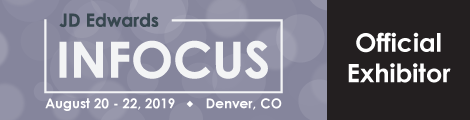 